Family History Nuggets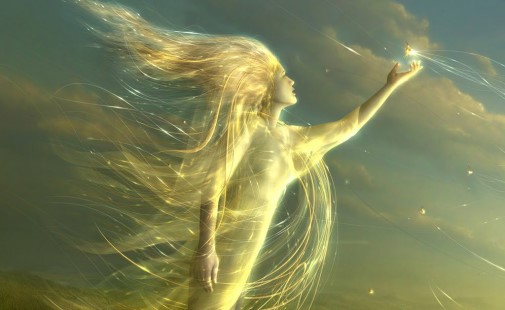 Ministering Angels– Who are they really?“When messengers are sent to minister to the inhabitants of this earth, they are not strangers, but from the ranks of our kindred, friends, and fellow-beings and fellow-servants. The ancient prophets who died were those who came to visit their fellow creatures upon the earth. They came to Abraham, to Isaac, and to Jacob; it was such beings—holy beings if you please—who waited upon the Sav- ior and administered to him on the Mount… In like manner our fathers and moth- ers, brothers, sisters and friends who have passed away from this earth, having been faithful, and worthy to enjoy these rights and privileges, may have a mis- sion given them to visit their relatives and friends upon the earth again, bringing from the divine Presence messages of love, of warning, or reproof and instruc- tion, to those whom they had learned to love in the flesh.” President Joseph F. Smith (Gospel Doctrine, Salt Lake City: Deseret Book Co., 1970, pp. 435–36.)For help with your family history or questions call Jane Doe (Ward History consultant) at 801-867-9365. If you would like to receive these FH Nuggets through email, send a request to janedoe@gmail.comFamily History NuggetsMinistering Angels– Who are they really?“When messengers are sent to minister to the inhabitants of this earth, they are not strangers, but from the ranks of our kindred, friends, and fellow-beings and fellow-servants. The ancient prophets who died were those who came to visit their fellow creatures upon the earth. They came to Abraham, to Isaac, and to Jacob; it was such beings—holy beings if you please—who waited upon the Sav- ior and administered to him on the Mount… In like manner our fathers and moth- ers, brothers, sisters and friends who have passed away from this earth, having been faithful, and worthy to enjoy these rights and privileges, may have a mis- sion given them to visit their relatives and friends upon the earth again, bringing from the divine Presence messages of love, of warning, or reproof and instruc- tion, to those whom they had learned to love in the flesh.” President Joseph F. Smith (Gospel Doctrine, Salt Lake City: Deseret Book Co., 1970, pp. 435–36.)For help with your family history or questions call Jane Doe (Ward History consultant) at 801-867-9365. If you would like to receive these FH Nuggets through email, send a request to janedoe@gmail.com